Innkalling til møte 1-2019 i Faglig råd for elektrofag. Torsdag. 14.februar kl 10.00-16.00Utdanningsdirektoratet, møterom 4ObservatørFra Utdanningsdirektoratet:Forfall: Dagsorden:Kjøreplan:Faglig råd for elektrofagAdresse: Utdanningsdirektoratet, Postboks 9359 Grønland, 0135 OSLOSekretær: Knut Maarud, telefon sentralbord: 23 30 12 00
Telefon direkte: 23 30 13 19 Mobil: 96 23 24 68
E-post: post@udir.no   kma@utdanningsdirektoratet.noHjemmeside: www.utdanningsdirektoratet.no       https://fagligerad.no/Innkalling oppdatert:07.02.2019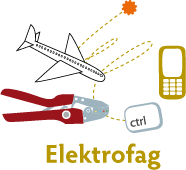 Innkalt:Organisasjon:Arb tAre Solli (leder)EL og IT – forbundetArb gSvein Harald LarsenNelfoArb gThor Egil JohansenEnergi NorgeArb gAlf Inge FillingsnesSpekterArb tMonica DerbakkEL og IT – forbundetP.persOle Edvard AntonsenUtdanningsforbundetP.persLene Storrø (vara for Inger Vagle)UtdanningsforbundetP.persØystein FagerliSkolenes LandsforbundKS Hans Jacob EdvardsenKS (skoleeier)Arb gStig Rath (vara for Camilla Rise)NHO/BNL (NHO Luftfart)KSAina BerntsenKSArb tTrond VågaIndustri og energiArb tStig LundsbakkenFellesforbundetArb tFred LøvlieEl og It forbundetArb tKjetil TvedtNorsk IndustriJens Harald JensenNKOMRunar RøsbekkDSBKnut MaarudAvdeling for fagopplæringIvar SvenssonAvd læreplanCamilla Rise (vara Stig Rath kommer) NHO luftfart (NHO)Marte Osvold ElevorganisasjonenInger Vagle (vara innkalt)Utdanningsforbundet01 - 2019Godkjenning av innkalling 02 - 2019Innspillsrunde, skisse til kap 1 i læreplan for vg1 elektro03 - 2019Fagprøvegruppas rapport04 - 2019Iverksetting av ny tilbudsstruktur05 - 2019Oppnevning av arbeidsgruppe til fordypningsområder vg306 - 2019Høring - Mulighet for opplæring i bedrift på Vg3 yrkeskompetanseløp 07 - 2019Forslag til endringer i læreplan for skipselektrikerfaget08 - 2019Evaluering av vekslingsmodeller, sluttrapport09 - 2019Høring – endringer i skoleåret10 - 2019Svar fra Udir til KD om kjønnspoeng11 - 2019Kommende høring - utdanningsprogramspesifikk del i yrkesfaglige læreplaner for fellesfagene matematikk og naturfag12 - 2019Møteplan 2019
Fylkesbesøk for faglige råd 201913 - 2019Orienteringssaker14 - 2019Eventuelt10.00Fellesmøte i auditoriet11.00Lunsj11.45Rådsmøte16.00Møteslutt01 – 2019Godkjenning av innkalling.Innkalling og referat finnes her:  http://fagligerad.no/frel/innkallinger-og-referater/Forslag til vedtak:Innkallingen godkjennes02 - 2019Innspillsrunde, skisse til kapittel 1 i læreplan for vg1 elektro Fra skoleåret 2020-21 utvides antall utdanningsprogram på yrkesfag fra åtte til ti, og det innføres fire nye utdanningsprogrammer. Direktoratet deler nå de første skissene kap 1 i nye læreplaner i programfagene på yrkesfag vg1.lenke. Forslaget er utviklet av læreplangruppa med følgende medlemmer:Tage Rønning Torstein Larsen Lene Storrø Lars Jakob Berg Bjørnar ValstadUtgangspunktet for forslaget har vært sluttkompetansene som rådet har utarbeidet. Kapittel 1, Om faget, inneholder følgende:Fagets relevans KjerneelementeneFagspesifikk tekst om hvordan verdigrunnlaget synliggjøres i faget Tverrfaglige temaer i fagetGrunnleggende ferdigheter i fagetForslaget til kap 1 i vg1-læreplanen vil bli presentert av rådets kontaktperson i læreplanarbeidet, Ole Edvard Antonsen. Frist for å komme med innspill er 18. februar 2019. Innspillsrunde med skisser til læreplaner for vg2 og vg3 yrkesfag blir tilgjengelig på udir.no fra 20. juni til 1. september 2019.Forslag til vedtak:Rådet har følgende kommentarer til forslag til kapittel 1 i læreplanen for vg1 elektrofag: ....... Arbeidsutvalget gir tilbakemelding til læreplangruppa03-2019Fagprøvegruppas rapport – formidlingsstrategi -presentasjon for lovutvalget 25.04.2019Faglig råd for elektrofag har i utviklingsredegjørelsen foreslått en gjennomgang av prøvenemndenes og bransjenes erfaringer for fagprøvene med utgangspunkt i elektrofagene. Rådet nedsatte i møte 02.11.2017 en arbeidsgruppe med følgende sammensetting: Hans Jacob Edvardsen (leder)Inger Vagle Åge LauritzenAre Solli Ole Edvard AntonsenAnna HellesnesThor Egil JohansenI tillegg har representanter fra Faglig råd for teknikk og industriell produksjon og Faglig råd for bygg- og anleggsteknikk deltatt i arbeidet. Vedlagt følger nytt utkast til rapport, som også har tilslutning fra arbeidsutvalget i TIP og BA.Den videre planen er at rådet (og evt TIP og BA) presenterer rapporten for Opplæringslovutvalget i møte 25.04.2019.Vedlagt følger utkast til brev som sendes de faglige rådene (unntatt TIP og BA som har deltatt i arbeidet).Forslag til vedtak:Rådet slutter seg til forslag til brev som bearbeides av AU og sendes de faglige rådeneRådet ber om at rapporten presenteres for Opplæringslovutvalget i møte torsdag 25.04.2019.Arbeidsgruppa legges ned når rapporten er presentert.04 - 2019Iverksetting av ny tilbudsstrukturVedlagt følger bestilling til de faglige rådene der vi ber om innspill til innføringstiltak for implementering av ny tilbudsstruktur og nye læreplaner på de yrkesfaglige utdanningsprogrammene. Kompetansepakken Svarfrist 1. mars 2019.Forslag til vedtak:Faglig råd for elektrofag oppfordrer direktoratet til å presentere en plan for innføring av nye læreplaner overfor skoler, lærebedrifter, instruktører og lærlinger.Rådet oppfordrer direktoratet til å vurdere hvilke konsekvenser de nye læreplanene vil få for økt behov for lokaler, oppdatert utstyrspark og læremidler. Rådet viser til tidligere innspill vedrørende hvilke konsekvenser regionreformen vil få for yrkesfaglige utdanninger.05 - 2019Oppdrag til faglige råd – Oppnevning av arbeidsgruppe til fordypningsområder Vg3Utdanningsdirektoratet er i oppdragsbrev 10-18 Implementering av ny tilbudsstruktur bedt om å utrede alternative modeller og om det eventuelt skal innføres fordypninger på Vg3/opplæring i bedrift. Dersom direktoratet kommer fram til at det kan åpnes for fordypninger på Vg3, skal det utvikles nasjonale prinsipper og rammer for disse. Direktoratet er bedt om å komme med anbefalinger omkring fordypningsområder til KD.Utdanningsdirektoratet foreslo i sitt forslag til ny tilbudsstruktur til Kunnskapsdepartementet (september 2016) innføring av fordypningsområder. Bakgrunnen for direktoratets anbefaling var innspill fra de faglige rådene. Sett i lys av høringsuttalelsene mener direktoratet fortsatt at det kan innføres fordypningsområder for Vg3. Direktoratet har oppnevnt en arbeidsgruppe med fire representanter fra de faglige rådene. AU foreslo Svein Harald Larsen som representant fra Faglig råd for elektrofag. Hans Jakob Edvardsen ble i stedet oppnevnt. Gruppa skal, med utgangspunkt i grunnlagsdokumentene, utarbeide forslag til alternative modeller og nasjonale prinsipper og rammer for fordypning på Vg3. Vedlagt følger mandat for arbeidsgruppa. Forslag til vedtak:Faglig råd for elektrofag tar til etterretning at arbeidsgruppa er oppnevnt.06 - 2019Høring – Yrkesfaglig fordypning i vg3 yrkeskompetanseløp (romteknologifaget) Vedlagt følger notat fra direktoratets som drøfter og vurderer innføring av yrkesfaglig fordypning på vg3 yrkeskompetanseløpene. Direktoratet ønsker en tilbakemelding fra de faglige rådene på spørsmålene som stilles i teksten.Innen elektro er det kun romteknologifaget som fører fram til yrkeskompetanse – og ikke fagbrev. Utdanningen rekrutterer hovedsaklig til høyskolene, og tilbys kun ved Andøya vgs. Rådet har mottatt følgende tilbakemelding fra Hugo Larsen og Renate Cadow ved Andøya vgs: Vi er enige om at utplassering i bedrift ikke lar seg gjennomføre. Det er også riktig at de aller fleste tar ekstra kompetanse i løpet av skoleåret, og deretter søker høyere utdanning både i inn og utland.
Forslag til vedtak:Faglig råd for elektrofag anbefaler at det ikke innføres yrkesfaglig fordypning på vg3 romteknologi.07 - 2019Forslag til ending i læreplan vg3 maritim elektrikerRådet foreslår endret formålstekst i vg3-læreplanen for maritim elektriker. I dag er den slik:Maritim elektrikerfaget skal legge grunnlag for yrkesutøvelse innen installasjon og vedlikehold på elektriske, elektroniske og digitale systemer for skip, fiskefartøy og flyttbare innretninger. Maritim elektriker skal også kunne jobbe innenfor industri, helsevesen, næringsvirksomhet og boliger. …. .Rådet har mottatt tilbakemeldinger om at ingen kompetansemål i læreplanen omfatter boliginstallasjoner. Det siste ordet bolig bør derfor strykes.Forslag til vedtak:Faglig råd for elektrofag ber om at punktet bolig tas ut av formålsteksten i læreplanen for vg3 maritim elektriker.08 - 2019Evaluering av vekslingsmodeller, sluttrapport lenke Evalueringen av utprøving av vekslingsmodeller presenteres i fellesdelen av rådsmøtet. Utdanningsdirektoratet ber de faglige rådene vurdere anbefalingene i rapporten, oppsummert i kapittel 7.5 og 7.6 om vekslingsmodellenes plass i videregående opplæring og de ulike utdanningsprogrammene, og komme med innspill til videre arbeid med vekslingsmodeller. Spørsmål til behandling i de faglige rådene:Hvordan stiller rådene seg til anbefalingene i rapporten?Har rådene kjennskap til andre kilder eller erfaringer som bør tas med i vurderingen avvidereføring av vekslingsmodeller?Det kan virke mest sannsynlig at veksling videreføres som en del av muligheten for fleksibilitet ifag‐ og yrkesopplæringen. Hvordan stiller rådene seg til det?I vurderingene bør rådene ha et blikk til pågående prosesser, den nye regjeringsplattformen og Lied‐utvalgets mandat.Forslag til vedtak:Faglig råd for elektrofag …….09 - 2019Høring – endringer i skoleåret På oppdrag fra Kunnskapsdepartementet har Utdanningsdirektoratet sendt på høring fire ulike forslag til endringer i organiseringen av skoleåret i videregående opplæring. lenkeForslagene går ut på:Eksamen på studieforberedende kan gjennomføres på 5 dager ved å ha to alternative eksamensdager for alle trekkfag som elevene vanligvis tar på Vg3. Dette innebærer ingen endringer i lov eller forskrift, men er en omfattende endring av dagens eksamenssystem og sendes derfor på høring.Offentliggjøring av eksamenstrekket flyttes, slik at elevene/deltakerne blir kjent med trekket tidligere, f.eks. to eller tre uker før første eksamen. Dette innebærer endringer i forskrift til opplæringsloven §§ 3-28, 3-30, 4-21 og 4-23 og forskrift til friskoleloven §§ 3-26 og 3-28.Standpunktkarakter skal ikke lenger fastsettes før lokalt gitt eksamen gjennomføres. Vi foreslår flere alternative endringer, bl.a. at standpunktkarakterer skal fastsettes senest dagen før fellessensurmøtet, samtidig som eksamenskarakterene ved lokalt gitt eksamen ikke kan offentliggjøres før etter dette. Dette innebærer en endring i forskrift til opplæringsloven §§ 3-18, 3-30, 4-12 og 4-23 og forskrift til friskoleloven §§ 3-17 og 3-28.Skoleåret må ikke nødvendigvis vare i 38 uker, så lenge all opplæring er gjennomført. Vi foreslår flere alternative endringer, som alle vil innebære en endring av opplæringsloven § 3-2.Forslagene sendes på høring for å få sektors tilbakemelding. Kunnskapsdepartementet har ikke tatt stilling til om ett eller flere av tiltakene bør gjennomføres, men ønsker en bred og åpen høring. Høringsfrist er 21.03.2019.Forslag til vedtak:Direktoratet foreslår i høringen at skoleåret skal kunne reduseres så lenge all opplæring er gjennomført Faglig råd for elektrofag er opptatt av at omfanget av opplæring på vg1, vg2 og vg3 ikke blir redusert. Selv om skolen har gitt opplæring i alle kompetansemål, skal ikke skoleåret derved kunne avkortes – selv om kravet til 180 dager med opplæring opprettholdes. Rådet er stiller spørsmål om hvilke konsekvenser et redusert skoleår kan få for skolens mulighet til å tilby hospitering, praksis utenfor skolen og gjennomføring av yrkesfaglig fordypning.10 - 2019Svar fra Udir til KD om kjønnspoengDirektoratet utredet innføring av ekstrapoeng på bakgrunn av kjønn ved inntak til videregående opplæring. Direktoratet sin anbefaling (se vedlegg) er at det ikke innføres ekstrapoeng. Udir anbefaler i stedet alternative tiltak.Forslag til vedtak:Våren 2018 var det kun 5% av søkerne til læreplass i elektrikerfaget som var jenter. Rådet er enig med direktoratet om at ekstrapoeng ikke er riktig virkemiddel for å oppnå bedre kjønnsbalanse i yrkesfagene.Faglig råd for elektrofag mener på bakgrunn av konklusjonene i rapporten til KD at direktoratet må ta initiativ til at det blir etablert nasjonalt senter for likestilling i videregående opplæring. Sentret bør ha som mål å iverksette tiltak som kan gi bedre kjønnsbalanse i yrkesfagene11 - 2019Kommende høring - utdanningsprogramspesifikk del i yrkesfaglige læreplaner for fellesfagene matematikk og naturfag. I de nye yrkesfaglige læreplanene i fellesfagene matematikk og naturfag læreplanene skal det innføres en utdanningsprogramspesifikk. Forslaget sendes på høring i mars, men sendes allerede nå rådet til orientering. Svein Harald Larsen orienterer.Forslag til vedtak:Med bakgrunn i innspill fra rådet utformer AU et høringssvar.12 -2019Møteplan 2019Forslag til vedtak:Rådet slutter seg til møteplanenRådet søker om fylkesbesøk til Viken/Østfold mandag 28. – onsdag 30. oktober.13 -2019OrienteringssakerRapport fra Lied-utvalget om videregående opplæring - lite valgfrihet og for likt ungdomsskolen lenkeRegjeringserklæringen lenkeStoltenbergutvalget lenke Oppfølging av sak om bedriftsintern opplæringNy publisering av læreplass-statistikken lenkeHonorering av arbeid som kontaktperson i læreplanarbeidetDronefaget – plassering i tilbudsstrukturenKompetansebehovsutvalget kommer fredagForslag til vedtak:Sakene tas til orientering14 - 2019EventueltEvaluering av rådets møte